                     Как проходит Адаптация Адаптация - это приспособление организма к новой обстановке, а детский сад для малыша новое явление. С неизвестным пространством и окружением, и конечно с новыми отношениями. Надо отметить, что адаптация у каждого ребенка проходит индивидуально. Это зависит от индивидуальных, психофизических и личностных особенностей развития малыша.Детский садик, детский сад!
Малыши туда спешат.
Посмотреть я в сад иду –
Что растёт в таком саду?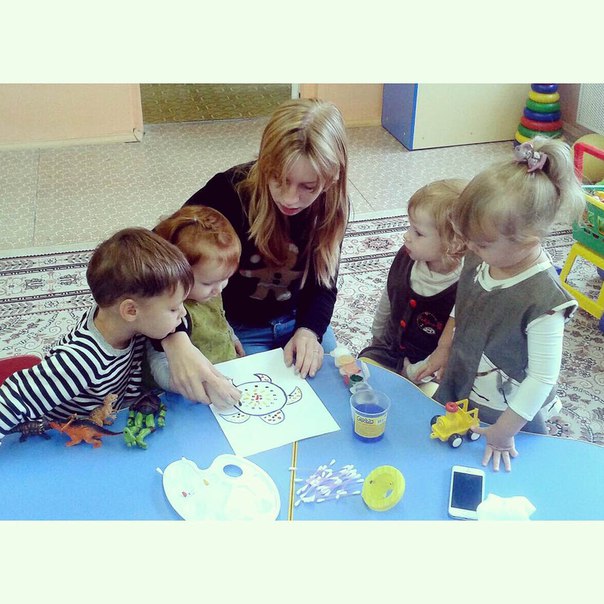 